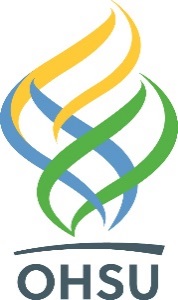 Tuesday, May 8, 2018 11:00-11:45 amRLSB 3A00211:00 am 	Call to Order	Wayne Monfries 	Appointment of the president of OHSU (Action)	Wayne Monfries	Appointment of the president of OHSU (Action)	Wayne Monfries